Приложение IФото 1, 2: Дубовсков Александр Лукьянович и сделанная им беседка 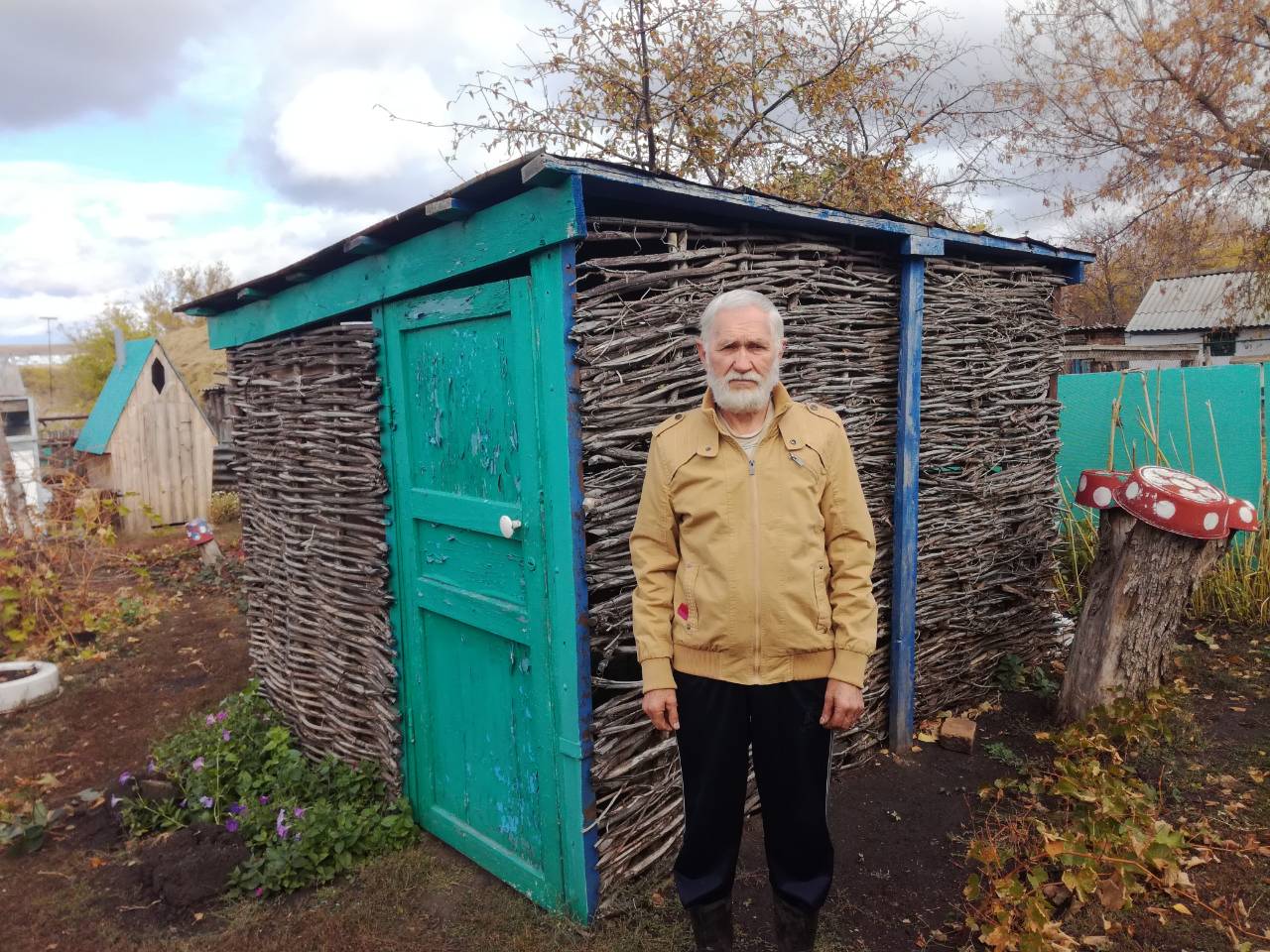 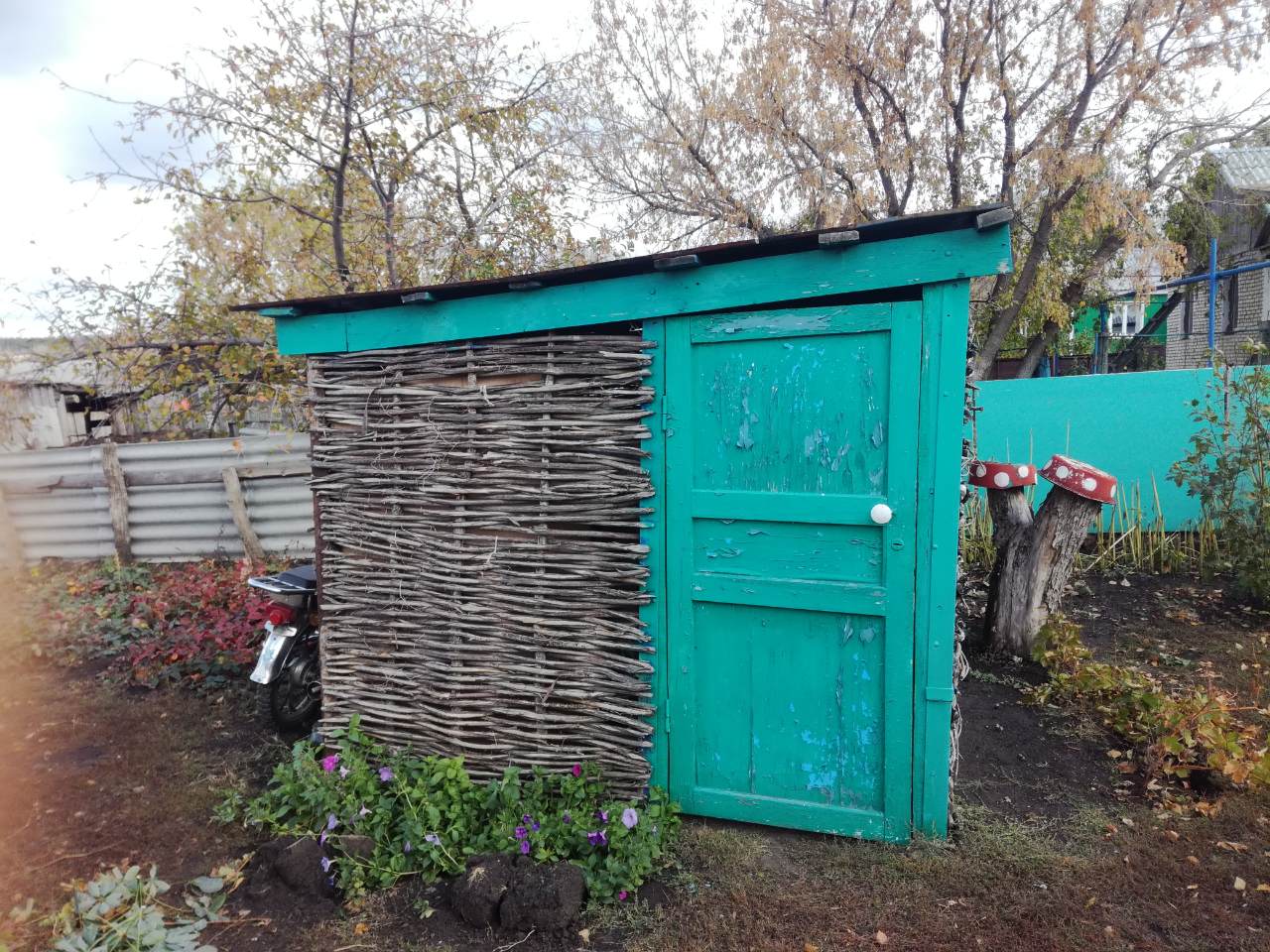 